Eagle Ridge Academy 
C Team Boys Basketball Invitational Tournament 
February 2nd, 2019 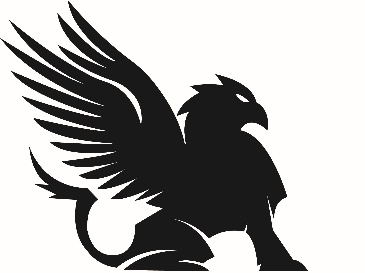 Tournament Director: 	Kris Babler (952.746.7760 ex 1700) / kbabler@eagleridgeacademy.orgSend checks payable to:  Eagle Ridge Academy, c/o Athletics, 11111 Bren Rd W, Minnetonka, MN 55343Dates: Saturday, February 2nd, 2019 Location: Eagle Ridge Academy, 11111 Bren Rd W, Minnetonka, MN 55343 Entry fee: $100.00/team.  Make checks payable to: Eagle Ridge Academy Deadline: Check must be received by January 19th.  Receipt of check guarantees your spot.  Tournament capped at 8 teams.Level: C or 9th Grade TeamsFormat: 3 games guaranteed; 14 minute halves running time until last 2 minutes; Game ball provided – must bring your own for warm-ups; 5 minute halftimesOfficials: Experienced officials for each game   
Admission:   $6 adult / $3 student – Concessions with full meal options will be open all day
Admission:   $6 adult / $3 student – Concessions with full meal options will be open all day
